Socio Economic Status and Profitability of Turkey Farming in      Chittagong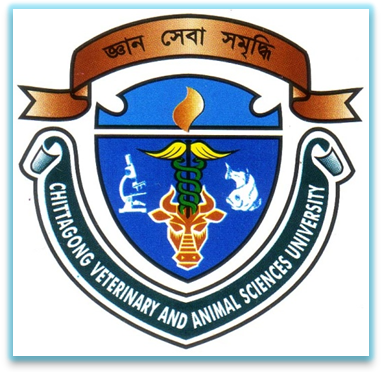      A PRODUCTION REPORT                                      SUBMITTED BYIntern ID		:  08Roll No		: 13/08Registration No	: 00917Session               : 2012-2013Report Submitted in Partial Satisfaction of the requirements for the Degree of DOCTOR OF VETERINARY MEDICINE (DVM)Faculty of Veterinary MedicineChittagong Veterinary and Animal Sciences UniversityKhulshi, Chittagong-4225September, 2018Socio Economic Status and Profitability of Turkey Farming in      Chittagong                                     A PRODUCTION REPORT                                           SUBMITTED BYIntern ID		:  08Roll No		: 13/08Registration No  : 00917Session               : 2012-2013Approved as to style and content byChittagong Veterinary and Animal Sciences University,Khulshi, Chittagong -4225CONTENTS                                CONTENTS OF TABLE	                               LIST OF ABBREVIATION…………………………….Signature of AuthorName		: Jewel DeyRoll No		: 13/08Reg. No	: 00917 Intern ID	: 08…………………………….Signature of Supervisor Dr. Md. Manirul IslamProfessor and HeadDepartment of  animal Science and Nutrition, CVASUSL. NOChaptersTopicsPage no1AbstractI2IIntroduction1-23IIMaterials and Methods3-54IIIResults 6-135IVDiscussions14-156VLimitations167VIConclusion175VIIReferences18-196VIIIAcknowledgements207IXBiography21Table No.Title  Page No.1Vaccination Schedule for turkey52Factors associated with socio-economic status of the farmers in Chittagong district63Educational status of farmer’s children74Sources of drinking water and condition of latrines85Analysis of different parameters related to farms86Different parameters related to housing97The types of feed offered to turkeys108Quantity of feed taken by turkey109Percentage of some common diseases in turkeys1110Distribution of vaccinated and non-vaccinated farms1111Cost-benefit analysis of the farms12SymbolsAbbreviationFVMFaculty of Veterinary Medicine%Percentage<Less then>Greater thanet al.And his associated